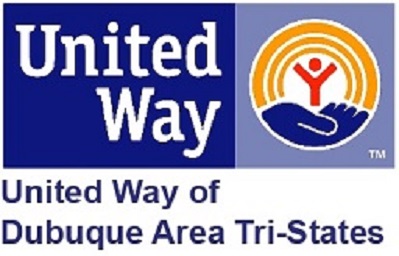 Human Service Provider Call9/3/2020Zoom Meetinghttps://us02web.zoom.us/j/81979408164?pwd=TTF4Q0lqR1V2dk05NXpRYkZVT3pWZz09This call is to help streamline communication and support and encourage collaboration to make the most of resources during this COVID 19 pandemic. It also provides the opportunity for updates on local needs from the nonprofit sector. Please refer to United Way website for previous notes and resources- https://dbqunitedway.org/covid-19-nonprofit-supportThis call has created great opportunities to build partnerships and for our system to work together to coordinate and broaden our impact. There has been a great deal of collaboration with the city, nonprofits, philanthropists, legislators, and more. THANK YOU!United Way:Danielle Peterson Over The Edge is TOMORROW! Fri. Sept 4th starting at 2:00pm. Many precautions are being taken due to COVID; masks, social distancing, live stream option to view the event. If not for the event last year, no way we could have the funds needed to provide to funded partners.  This event raised $60,000 last year. We know how important it is to have this event and be as successful as possible. How you can help: Be an edger, share information, volunteers on that day. Contact Paula for more information paula.paiderlicht@dbqunitedway.org  OTE:  https://dbqunitedway.org/over-the-edgeUnited Way Campaigned Kick off – typically huge breakfast to build excitement, involvement, and awareness. This year will be a virtual event starting at 8:30am on Thursday September 10th. Create a watch party to help expand the reach and impact. RSVP:  https://dbqunitedway.org/united-way-2020-campaign-kick-offPlanning for United Way workplace campaigns going virtual due to COVID retractions.Get connected portal – if you have any opportunities, especially virtual, please post. Over 4,500 people on this site. http://dbqunitedway.galaxydigital.com/Please be sure your agency information is updated and accurate in the 211 information system. This system is getting more calls than ever due to COVID and the recent storm.  It is important that 211 is able to give out accurate information to those calling in. https://www.211iowa.org/Community Foundation:Peter SuppleDisaster Recovery 4 approvals$15,000 Mindful Minutes/Challenge to Change for social emotional yoga boxes for youth$5,000 Friends of the Family for hotel rooms for their clients$1,000 Child Care Resource and Referral for facemask$25,000 City of Dubuque’s Gaining Opportunities Program to help people with utilities and eviction assistance If you have COVID related needs, the grant application is on CF and UW website. https://www.dbqfoundation.org/disaster-recovery-fund-covid-19-response-fund-support-your-neighbors-and-friends#Iowa Workforce Development:Ron AxtellFound out the work search requirement will be reinstated Sept 8th.  Must be reasonable and honest efforts to find work. Must complete 2 work searches a week. By conducting work searches, claimants are likely to find work quicker. This had always been a requirement however during the pandemic that was waived by IA Work Force Development. Over 58,000 job openings on the state of Iowa website. There are people looking to hire.Iowa Works Center and satellite offices will be offering limited in person services starting September 8th to assist people with job searching activities. Basic services include assisting people with job searches, applications, resume preparation and other.  If you would like to meet in person, call the local office first to schedule an appointment. Walk in services may be limited due to social distancing. Not offering workshops and classes yet.People are still encouraged to call the 866 number with specific questions.  The website is always being updated and people can go there for resources. Childcare Coalition:Call today at noon.  Meeting every other week. Join Zoom Meetinghttps://us02web.zoom.us/j/88446435002?pwd=TzdqY1RNQzdzTnd4cTZ2Z1R1SXpDZz09City Housing:Dawn DeMaioCBDG grant for COVID relief; 507 inquiries, full applications for 79 people, payments out for utilities rent, approved about 8 families.  Things are improving as far as our ability to get people qualified. Losing the extra unemployment has made a difference with that.  Still getting calls daily. Sending out applications daily.Was awarded $25,000 from COVID Disaster Recovery Fund. Going to meet to discuss how we distribute those funds.  Data compiled – will review those full applications to see how we will procced/approve people with the additional funds. Can’t change requirements for CBDG grant but may be able to make changes with the money awarded. Have seen an uptick in people receiving evection notification. Giving people Iowa Legal Aid phone number so they know their rights as a renter. Also encourage people to contact Resources United, Catholic Charities, Salvation Army, St. Vincent DePaul, and other organizations that can assist. Encourage anyone who has not applied for the 50% water reduction program to do so. Application is on line as well as outside our office.  https://www.cityofdubuque.org/1036/Financial-Assistance-Programs  Can help them fill out a pre app over the phone. Working on the family reunification program in connection with DHS. Referrals come from them. Catholic Charites:Stacy ShermanAccepting direct referrals from Resources Unite and the City Housing Department. Once get application and are not accepted through RU or the city, we are working with landlords to help prevent evection. Team of agencies (Catholic Charities, Salvation Army, St. Vincent DePaul) are trying to fill in the gaps that federal program are not able to fill. Telehealth counseling services, accepting new clients. Also doing in person counseling safely! Please continue to refer people our way. To make an appointment for Brain Health Counseling Services please have people call 563-588-0558 to make an appointment.Community Solutions of Eastern Iowa:Amanda DupontWorking closely with HACAP and the Y in Clinton to work out kinks with the funding we received. Anyone who is homeless or at risk of homelessness have them call our hotline. Have prevention money and rapid rehousing money to pull people out shelter and homelessness. With prevention funds, can assist with rent and utilities. Please encourage people who are at risk of losing their housing, people that are doubled up, overcrowded situations, in shelter or living outside, encourage them to call us. Homeless Hotline- for anyone who is homeless or at risk of becoming homeless 1.833.587.8322.Still partnering with Dubuque Area Labor Harvest to do food intakes food boxes- this is for anyone in Dubuque Co.Stonehill:Amy SchauerJust a quick reminder for those working with the community, Stonehill is hiring. Here is the link to our openings: https://www.stonehilldbq.com/careers/current-openings/Federal Government distributed point of care testing kids to long term care facilities. CMS gave guidelines on testing. While this is a great tool to have in our tool kit, the requirements are hard to meet. Have to test every employee every week. Barriers of how we staff this and pay for this ($23/test). Great tool, but also pulling people away from direct care. Almost 350 staff, 20 minutes appointments = 117 hours of testing a week.  Once we get done, we would have to start over again. Still trying to navigate this. There are significant penalties enforced if we are not able to meet that. Awaiting further instruction from IDPH.Have asked for a 2nd test kit and will likely be October before we get that.  Good intentions at the Federal level, but there are barriers at the ground level.  Here is the info on that ruling: https://www.cms.gov/files/document/qso-20-38-nh.pdfMental Health America:Sue WhittyToday is MHA annual conference virtually. Typically held in Washington DC. Talking about data, stating that loneliness, depression, and anxiety. Talking about early support and identification. Talking about isolation and loneliness causing psychosis. www.MHAnationa.org go to 2020 conference.  Totally free! Free support from East Center Region funding for teachers and those in the education field. Up to 5 sessions, coping skills coaching, life skills, and therapy. Through Abby Center and Hillcrest.Students are being supported by Hillcrest counselors in the school. Can bill insurance for those services and there are other payment options. Some on online some are face to face meetings. Please make referrals for kids who need support. We need to take time for ourselves. Take a break, go outside, and take advantage of the beautiful weather. Be kind to ourselves.St Mark Youth Enrichment:Dawn CogganStress from families who don’t have devices or trying to share a single device. Kids were excited to go back last week but had a bit of a shock when they realized it wasn’t quite the same as they were used to.Surprised that people are not taking advantage of the brain health care offered to teachers/others. However, understand that it feels like one more thing to do. That can be overwhelming.Our team is so excited to start our virtual programming and they are doing so many creative things. That stats next week in Dubuque. Did start face to face programing in W. Dubuque. We had a positive case at one of our sites in W. Dubuque in Dyersville elementary. Had to shut down program for 2 weeks but will re-open on September 14th. On a happy note, Kaitlyn had a baby girl! CHATIFA is now posting weekly updated statistics for the COVID-19 Iowa Eviction and Foreclosure Prevention Program. There is an option to search by county at the bottom of the web page. Here is the link:https://www.iowafinance.com/efp-reporting/City of Dubuque:Jerelyn O’Conner City is still taking applications for the short-term assistance program for rent, mortgage and utilities assistance. Income requirements. Have had to lost income due to COVID. Can provide up to $1000 a month for 3 months. City can help with city utilities but also encouraging people to apply for this program.City departments staff has reached out to the cities affected by the weather event to offer assistance. Mask mandate in affect for the City of Dubuque.All holding our breath as school starts. City created a short-term assistance program for nonprofits, administered through housing and community development department. Last week approved for applicants for $15,000 each. Put more funding in that program. Received several applications. About 9 or 10 agencies that have received funds.  Still taking applications. https://www.cityofdubuque.org/618/Housing-Community-DevelopmentCity of Dubuque Housing: Ryan FellerOver 450 pre applicants for the short-term program. About 60 who have fully qualified. Income must have been directly affected by COVID. Seeing more people qualify with loss of extra $600. Encouraging people to get their income in https://www.cityofdubuque.org/FormCenter/Housing-and-Community-Development-7/COVID-NonProfit-Support-Grant-Applicatio-402County of Dubuque:Ed RaberCounty Board of health has an upcoming hearing on the 26th at 6pm discussion a face covering mandate similar to what the city adopted. The BOH would cover the entire county. Anticipate a lively group of individuals to weigh in. Has to go back to the board of supervisors for adoption the following Monday. Won’t go into effect unless they adopt it. Asking people to register because they have been Zoom bombed. OFFICIAL NOTICE IS HEREBY GIVEN to all interested citizens of Dubuque County, Iowa, that the Dubuque County Board of Health will hold a public hearing on a proposed resolution requiring masks be worn in Dubuque County.  The Public Hearing will be held on Wednesday, August 26, 2020 at 6:00 p.m. via Zoom.  Citizens wishing to participate in the meeting must register to obtain the Zoom link.  To provide written comments or register for the meeting, citizens can email comment@dubuquecounty.usIowa Work Force:Ron Axtell The extra $600 for federal unemployment with the CARES Act has ended July 25th. Some discussion in congress about extending that, it did not happen. On Aug 8th, an executive order was signed to issue additional payments to those who are eligible/receiving unemployment benefits. On Aug. 14th, FEMA approved Iowa’s application to participate in a Low Wages Assistance Program. Iowans whose unemployment is a result of the pandemic and who are eligible will qualify for an additional $300 a week. This will also be retroactive to Aug 1st. Another part of the CARES Act: If and individual exhausts their original 26 weeks of unemployment, they could be eligible an additional 13 weeks. Contact the 866 number with inquiries or email. Lots of information on the website. Part time & Full time job opportunities, small business owners, recovery assistance, resources, requesting disaster assistance loans, paycheck protection for small business and more.  https://www.iowaworkforcedevelopment.gov/COVID-19 St. John’s Almost Home:Gwen Kirchhoff Secretary at the church has been getting calls about unemployment and directing them to the 866#. Also calls from men who fear they will be evicted soon and wondering if our shelter is open. Almost Home is hiring a shelter manager and will hopefully be able to open shelter prior to October.Community Solutions for Eastern Iowa:Amanda Hohmann – DupontReceived the extra COVID money. Hotline is picking up. Receiving a lot of calls every day around homelessness and homeless prevention. Working closely with HACAP and the Y in Clinton to cover Dubuque, Delaware, Jackson, and Clinton for rapid rehousing and homeless prevention. Anyone can call the hotline to get information or get on the list.  Homeless hotline for Dubuque and Delaware Co- 1.833.587.8322; homeless hotline for Jackson and Clinton Co- 1.833.849.8976Created a flow chart of who to call for what situation pertaining to our COVID funding. Also still working with Dubuque Area Labor Harvest to take calls for food box deliveries.  Those calls have picked up as well.  HACAPHeather Harney Trying to get back to a normal operating after the storm in Cedar Rapids. Hoping to start pulling people off the list next week to work on homeless prevention.Highly encourage those at risk of getting evited go through city or iafa program first.  It is easier to apply for and money come quicker. Our program takes a bit longer to get funds and there is more paperwork.  Community Foundation:Peter Supple – Community Organizations Active in Disaster (COAD) work: to date granted just over $900,000 to 75-80 organizations. Meeting weekly to review applications. Last week approved an application for St. Francis Xavier School in Dyersville water bottle filling station. Students are not able to drink from water fountains and can only bring in water bottles. This will allow them to fill the bottles.  This week approved Two By Two for virtual delivery of social emotional learning program. Tabled one application or this week pending further questions. If your agency has been impacted by COVID, contact CF or UW about available grant funds https://www.dbqfoundation.org/disaster-recovery-fund-covid-19-response-fund-support-your-neighbors-and-friendsTheisen’s grant application out now. Peter is contact if you have questions. Sept. 1 deadline. Mindful Minutes for SchoolsMolly SchreiberMany teachers are nervous and anxious about going back to school. On Sunday 8/23, Molly will offer a online class for teachers to assist. Help them prepare for the upcoming school year. Currently have 126 people signed up for the zoom call (Dubuque and Osceola schools). Davenport schools have reached out and asked for the same thing on September 7th. Our goal is working with kids, but if teachers are reaching out, we are going to serve them. There is a need for tools for the teachers.Zoom link for Sunday nights teacher event: https://us02web.zoom.us/j/81531047425?pwd=YW03emoyVi9vKzVvbUp0SmNuNFBqZz09Mental Health AmericaSue WhittyMae Hinchen from the Region has allocated some of her CARES act funding for teachers. Carrie Merrick at Hillcrest is coordinating efforts here in Dubuque. Abbe Center is coordinating efforts as well, however they were hit by the derecho. That has been delayed. Teachers are offered therapy sessions (3 therapy sessions and 2 coaching sessions) for free. Mental Health America board met last night. Not going to hold our fall membership meeting. Will do outreached, education, and communication centering around needs for COVID coping and anxiety. Coordinate to not overlap with what others are doing.  StonehillAmy Schauer CNAs can’t get certifications because they can’t do their clinical rotations. Working with NICC to see if we can get one of our clinic nurse managers approved to do that with those who work at Stonehill. Suspect that is a trend across the industry. If new people can’t get their CNA, there will be a shortage of CANs. There was already a shortage before COVID. Costs are going up. Spending more on masks and PPE. Still seeing a delay for PPE supplies, specifically cleaning wipes to come in.  Can’t get supplies – there continues to be a shortage. Food cost up dramatically and substitutions for food. Dining Service has had to make a lot of accommodations and changes in menus.Federal government recommending point of care machines to test every staff member weekly. While that sounds like a mitigation strategy, would be a huge financial burden. $25 per test and have almost 400 employees. That would add up very quickly. Would prefer to continue doing what we have been doing.  When there is a case, we test all residents and all staff on that unit. Have had 3 positive residents all of whom have recovered. Currently have no positive cases. Strategies can change should there be an outbreak.Allowing outdoor visits, all have to social distance, good hygiene, and wear a mask. Few exceptions, such as end of life. Case by case bases. Awaiting further instruction from CMS (Center Medicare & Medicaid). Did received point of care test kids and awaiting final recommendation what we are required to do. This is a specific requirement for long term care facilities (based on licensure). Anyone who is resident facing in our health center would need to be tested. Waiting for specifics on who qualifies in their organization.  St Mark Youth EnrichmentDawn Cogan St. Mark has been asked locally and across the states to share how we integrate social emotional learning into programs. Working with a team to create a business model and plan on how we do that.  We will be contacting many people (on this call and other) to provide input on that. That is coming and will share more in a couple of weeks.  Childcare Group Updates:Meeting today 8/20/20 at noon and every other Thursday.  All are invited. Zoom link: https://us02web.zoom.us/j/88187869392?pwd=YkpVVDV0Z1ZpUDl5dklzNzBwbFM1UT09 CHATAnn McDonough: Statewide Supervisor meeting yesterday it was reported belief that in Iowa anxiety depression rate in 40% statewide general population Iowa Nonprofit Recovery Fund Application Period Extended, Eligibility Expanded Financial Assistance Available to Eligible Nonprofits Impacted by COVID-19August 14, 2020 (DES MOINES) – Volunteer Iowa and the Iowa Economic Development Authority (IEDA) announced an extension of the Iowa Nonprofit Recovery Fund application period due to the August 10 derecho and resulting widespread loss of power and internet access. The Nonprofit Recovery Fund will now remain open and continue to accept applications until funds are exhausted. Eligibility criteria has also been expanded beyond the priority service populations, so all nonprofit organizations experiencing COVID related hardships are encouraged to begin the application process to see if they qualify. The Iowa Nonprofit Recovery fund is an extension of the Iowa Small Business Relief Grant Program. The program provides short-term relief to nonprofit organizations that experienced a net loss due to COVID-19. Eligible nonprofits may be awarded a grant up to $25,00based on a variety of income and expense factors. The program has $10 million available, which was allocated through federal CARES Act funds.

“As a result of the widespread impact of Monday’s storm, Iowa’s nonprofits are once again stepping up to help their communities recover from disaster, even in the midst of challenges faced due to the COVID-19 pandemic,” said Adam Lounsbury, executive director of Volunteer Iowa. “We are extending the application period to ensure eligible organizations who are providing relief for those at a disadvantage the opportunity to apply for a grant through this program.”